SORTIE SCOLAIRE AVEC NUITEE(S) - SortieSco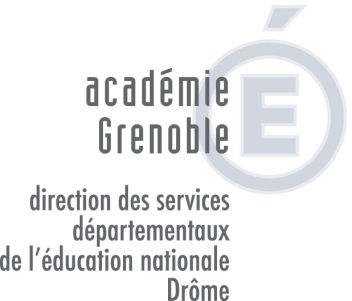 Fiche d’aide à la constitution d’un dossierRéférences règlementaires : B.O n° 7 du 23 septembre 1999 – B.O n° 2 du 13 janvier 2005BO n° 29 du 18 juillet 2013Points à vérifier : Structure d’accueil inscrite au registre départemental (consulter le site internet de la DSDEN concernée)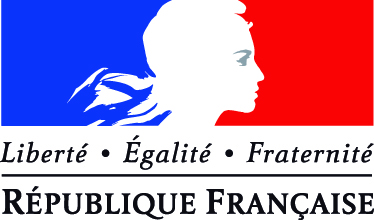  Agrément PMI de la structure si enfants de moins de 6 ans à la date du départ Taux d’encadrement : Transport Vie collective (attention : taux par classe) Activités physiques à encadrement renforcé (cf vademecum rédigé par les CPD EPS 1er degré) Agrément en cours de validité des intervenants extérieurs agréés, rémunérés ou bénévoles. (EPS, Arts et Culture (Théâtre, cirque, musique)) Assistant sanitaire nommément désigné présent jour et nuit Compagnie de transport inscrite au registre préfectoral (lien sur le site de la préfecture) Dispositions médicales : vérification des certificats de vaccinations obligatoires ou certificats de contre-indication. Déplacements saisis dans Sortiesco conformes à l’emploi du tempsAttestations archivées dans l’école et contrôles effectués : Information et autorisation d’un parent (ou des 2 si connaissance de désaccord) Attestations d’assurance responsabilité civile / individuelle accident pour les élèves et les adultes accompagnateurs Signature de l’enseignant et du directeur sur une version imprimée et complète du dossier de sortie scolaire Annexe 4 : fiche à remplir par le transporteur au moment du départ Autorisation de la mairie pour le départ des ATSEM et/ou ETAPS (Attention : AESH voir paragraphe suivant) Vérifications en cas de « sortie du territoire national » : L’autorisation parentale d’un parent pour chaque élève a été vérifiée (Annexe 1) (autorisation des deux parents si connaissance de désaccord et lorsque l’enfant fait l’objet d’une interdiction de sortie du territoire) Les titres nécessaires pour l’entrée dans les pays de destination ou de transit ont fait l’objet de vérification Certificats de vaccinations obligatoires ou certificat de contre-indication Si hébergement dans les familles : accord exprès du ou des responsables légaux sur les conditions d’accueilDocuments à transmettre Via l’application SortieSco : Projet pédagogique  Emploi du temps détaillé par demi-journée (ATTENTION : utiliser exclusivement le modèle disponible sur le site de la DSDEN) Autorisation de l’employeur pour les AESH de droit PUBLIC (signée par l’employeur et l’AESH). Schéma de conduite pour les trajets aller/retour (du transporteur) conforme à l’emploi du temps Diplôme de l’assistant sanitaire (AFPS, BNS, BNPS, PSC1) ou SST si recyclage à jour (cf. timbre sur la carte) ou diplôme d’infirmier Dérogation du lieu de départ et/ou d’arrivée (si lieu de rassemblement différent de celui de l’école) Attestation de prise en charge des transports par la collectivité territoriale ou le centre d’accueil Liste des passagers avec n° de téléphone des parents (même si sortie vélo ou à pied) Attestations de réussite au test spécifique à la pratique des activités nautiques Si hébergement dans les familles : Attestation d’obtention de l'accord acquis de TOUS les parents sur le mode d’hébergement dans les familles Si sortie en bateau ou péniche : certificat de navigation, sauf lignes régulièresDocument à transmettre à l’issue du séjour : Compte rendu de séjour à renvoyer aux CPD EPS 1er degréRAPPEL : le dossier ne peut être modifié dans SortieSco lorsqu’il a été validé par le directeur.En cas de modifications ultérieures veuillez utiliser :La fiche signalétique de modificationsL’annexe 3bis si changements dans les trajets effectués pendant le séjour